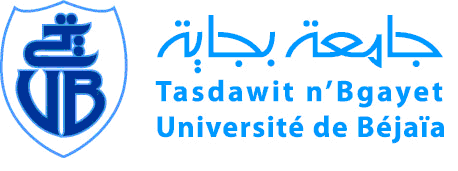 (à soumettre pour avis au conseil scientifique de la faculté de rattachement).Nom et Prénom :Faculté :Département :Intitulé de la thèse :Nom et Prénom  du Directeur de thèse :……………………………………Grade :……………………………Nom et Prénom  du Co-Directeur de thèse :……………………………………Grade :………………………..Année Universitaire de première inscription : 20. . /20. .Taux d’avancement de la thèse à ……………….Publication réalisée ou en cours de réalisation :……………………………………………………………….......................................................................................................Justifier le retard de la soutenance :…………………………………………………………………………………………………………………………………………….....……………………………………………………………………………………………………………………………………………………………………………………………………………………………………………………………………………………………………………………………………………………………………………………   Préciser les motifs du stage demandé au titre de l’année universitaire 20. ./20. . :…………………………………………………………………………………………………………………..……………………………………………………………………………………………………………………………………………………………………………………………………………..……………………………………………………………………………………………………………………………………………………………………………………………………………..Avis motivé du directeur de thèse :………………………………………………………………………………………………………………………………………………………………………………………………………………………………………………………………………………………………………………………………………………………………………………………………………………………………………………………………………………………………………………………………………………………………………………………………………………………………………Signature de l’intéressé :                                                                                                                                                                                                                    Signature du directeur de thèse :                                                                                                                                                                                                                                                                    Avis du Conseil Scientifique :                                                                         Avis du Comité Scientifique :                                                                                                                                                                                                                                                                                                   Stages de courte durée réalisés :Bénéficiaires de Bourses :Année UniversitairePréciser le lieu, la durée, ainsi que les objectifs réalisés20. . /20. .20. . /20. .20. . /20. .20. . /20. .20. . /20 . .20. . /20. .20. . /20. .Année UniversitaireType de BourseDurée        Pays d’accueilObjectifs réalisés20. . /20. .20. . /20. .20. . /20. .20. . /20. .20. . /20 . .20. . /20. .20. . /20. .